Технологическая карта по предмету русский язык (обучение грамоте)  2 класс для обучающихся по адаптированной основной общеобразовательной программе образования обучающихся с умственной отсталостью (интеллектуальными нарушениями) ФГОС ОУО 1 вариант 1-4Пояснительная записка.Актуальность.Обучение грамоте – один из важнейших разделов курса русского языка в специальных (коррекционных) образовательных учреждениях VIII вида. Задачи по формированию функциональной грамотности (чтение и письмо) у обучающихся с интеллектуальной недостаточностью решаются наряду с задачами формирования у них речевого слуха, коррекции звукопроизношения, недостаткам сенсомоторной сферы.Обучение грамоте (чтение и письмо) умственно отсталых детей имеет много общего с обучением грамоте детей, не имеющих отклонений, но акцентирует внимание на множестве особенностей. Формированию функциональной грамотности по русскому языку(обучению грамоте) принадлежит важная роль в коррекционно-развивающем процессе, поэтому данная работа актуальна.В будущем приобретенные знания на уроках русского языка станут соответствующей подготовкой учащихся с ОВЗ к жизни, овладению доступными трудовыми навыками.Авторский подход к данной работе позволил представить планируемые результаты и метапредметные , как для обучающихся в норме-универсальные учебные действия, так и для обучающихся с ОВЗ (с интеллектуальными нарушениями)- базовые учебные действия. Данный подход поможет учителям, специалистам, воспитателям, осуществлять образование детей с учетом индивидуальных образовательных потребностей обучающихся. Предмет: Русский язык (обучение грамоте)Тип урока: урок изучения новых знаний.Класс: 2Учитель: Гимадиева Людмила Павловна.Тема урока: Звук и буква Ч	Цель: Создать условия на уроке для организации деятельности учащихся по изучению звука [Ч] и буквы Ч ч.Предметные задачи:Коррекционно-образовательные:—обогащать словарный запас, познакомить обучающихся со звуком [ч], учить выделять звук [ч] в начале, в середине и в конце слова, соотносить звук и букву, узнавать графический образ этой буквы, формировать навык чтения; Закрепить знания о времени года.Коррекционно-развивающие: Содействовать развитию интереса к обучению грамоте посредством игровых ситуаций с вовлечением слуховых, зрительных, тактильных анализаторов; Развивать у учащихся умение осуществлять мыслительные операции, развивать внимание, память, фонематические процессы и речь. Способствовать развитию речевой коммуникации, через организованное участие в общей беседе (умение слушать вопрос, отвечать на него, используя слова вопроса; говорить отчетливо, не торопясь, не перебивая друг друга).Коррекционно-воспитательные: формировать интерес к учебным занятиям, ответственность в работе, бережное отношение к учебным принадлежностям.Планируемые результаты:Личностные УУД: в норме у обучающихся формируется внутренняя позиция обучающегося, мотивация к учебной деятельности, включая учебные и познавательные мотивы, ориентация на моральные нормы и их выполнение. Личностные БУД У обучающихся с умственной отсталостью (интеллектуальными нарушениями) постепенно формируется способность принимать и сохранять учебную цель и задачу, контролировать и оценивать свои действия, вносить соответствующие коррективы в их выполнение. Во втором классе продолжается осознание себя как ученика, заинтересованного посещением школы, обучением, как одноклассника, друга; способность осмысленно воспринимать социальное окружение, принимать своё место в нем, принимать соответствующие возрасту ценности и социальные роли;Способствовать формированию метапредметных базовых учебных действий (у обучающихся с ОВЗ), универсальных учебных действий у обучающихся в норме:регулятивных УУД: в норме у обучающихся постепенно формируется способность принимать и сохранять учебную цель и задачу, контролировать и оценивать свои действия, вносить соответствующие коррективы в их выполнение. У обучающихся с умственной отсталостью (интеллектуальными нарушениями) БУД постепенно развивается умение принимать цель и готовый план деятельности, планировать знакомую деятельность, контролировать и оценивать ее результаты в опоре на организационную помощь педагога.Во втором классе продолжается формирование навыка адекватно использовать ритуалы школьного поведения (поднимать руку, вставать и выходить из-за парты и т.д. принимать цели и произвольно включаться в деятельность, следовать предложенному плану и работать в общем темпе;  активно участвовать в деятельности, контролировать и оценивать свои действия и действия одноклассников; соотносить свои действия и их результаты с заданными образцами. принимать оценку деятельности. познавательных УУД: в норме обучающиеся научатся воспринимать и анализировать сообщения и важнейшие их компоненты — тексты, использовать знаково-символические средства, в том числе овладеют действием моделирования, а также широким спектром логических действий и операций, включая общие приёмы решения задач.У обучающихся с умственной отсталостью (интеллектуальными нарушениями) базовые учебные действия представлены комплексом начальных логических операций, которые необходимы для усвоения и использования знаний и умений в различных условиях, составляют основу для дальнейшего формирования логического мышления школьников.Во втором классе продолжают обучать выделять существенные, общие и отличительные свойства предметов; устанавливать видородовые отношения предметов; наблюдать под руководством взрослого за предметами и явлениями окружающей действительности. работать с несложной по содержанию и структуре информацией (понимать изображение, текст, устное высказывание, элементарное схематическое изображение).Коммуникативных УУД в норме обучающиеся приобретают умения учитывать позицию собеседника (партнёра), организовывать и осуществлять сотрудничество и кооперацию с учителем и сверстниками, адекватно воспринимать и передавать информацию, отображать предметное содержание и условия деятельности в сообщениях, важнейшими компонентами которых являются тексты.У обучающихся с умственной отсталостью (интеллектуальными нарушениями) БУД постепенно обеспечивается способность вступать в коммуникацию со взрослыми и сверстниками в процессе обучения.Во втором классе у обучающихся продолжают формировать навык вступать в контакт и работать в коллективе (учитель - ученик, ученик - ученик, ученик - класс, учитель – класс); использовать принятые ритуалы социального взаимодействия с одноклассниками и учителем; обращаться за помощью и принимать помощь; слушать и понимать инструкцию к учебному заданию в разных видах деятельности и быту; сотрудничать со взрослыми и сверстниками в разных социальных ситуациях; доброжелательно относиться, сопереживать, конструктивно взаимодействовать с людьми. Условия проведения: Место Государственное бюджетное общеобразовательное учреждение. Свердловской области. "Екатеринбургская школа № 9, реализующая адаптированные основные, общеобразовательные программы".Время: 3 урок Особенности подготовительного периода: работа по активизации развития интереса детей к обучению, формирование фонематических процессов, развитию зрительного, пространственного анализаторов, речи.Оборудование урока: бейджики с именами детей, медиапроектор для презентации, презентация, песня про «Осень», автор: Л.Готман, ручки, маркер для доски, мел, сигналы символы согласного, мягкого звука [Ч], игра «Собери букву Ч» из бархатной бумаги, карточки с контуром буквы Ч, задание на карточке «Подчеркни в тексте все буквы Ч» по количеству детей, указка, игра «На что похожа буква», индивидуальные карточки «Заштрихуй букву», букварь А.К.Аксеновой 1 класс-2 часть. Данные материалы могут использоваться учителями, учителями – логопедами, воспитателями как групп компенсирующей, так и общеразвивающей направленности для работы с обучающимися с ограниченными возможностями здоровья, а также с детьми, развитие которых соответствует возрасту, адаптировав под своих детей. Данный урок был представлен во втором (очном) этапе областного конкурса «Образование без границ» -2021, при выполнении конкурсного задания «Учебное занятие с обучающимися».Ход урока:Список литературы:Букварь. 1 класс. Учеб. для общеобразоват. организаций, реализующих адапт. основные общеобразоват. программы. В 2 ч. Ч. 2 / А. К. Аксёнова, С. В. Комарова, М. И. Шишкова. — М. : Просвещение, 2017. — 111 с.Волина В.В.,Веселая грамматика. – М.: Знание, 1995. – 336 с.Воронкова В. В. Обучение грамоте и правописанию в 1—4 классах вспомогательной школы: Пособие для учителя. — М.: Просвещение, 1988.—102 с: ил,Османова Г.А., Позднякова Л.А. Учимся правильно произносить звуки Ч и Щ . Издательство: Литера, 2021 г. https://nsportal.ru/shkola/raznoe/library/2018/01/31/lichnostnye-metapredmetnye-predmetnye-rezultaty-osvoeniya-uchebnyhhttps://docs.yandex.ru/docs/view?url=ya-browser%3A%2F%2F4DT1uXEPRrJRXlUFoewruMmMNJ-2KcnJG7yp8XkmXUBntZgazH7DfpocilFZi2ZkOTOlsCEAWYSUsH6sWAjCYT6h1GBw-S1QXgaZJFRu6r1G3usFmB0hTDx5Ignjx39orf7rgl5FuUexzZW5MFoGOg%3D%3D%3Fsign%3DdMv7nuJLjXzyofhleUDO4lcgfWa0IWzyzkkW8S3NiU0%3D&name=programma_otsenki_bud_variant1.docx&nosw=1https://infourok.ru/metodicheskoe-posobie-plan-konspekt-i-tehnologicheskaya-karta-uroka-v-sootvetstvii-s-trebovaniyami-fgos-4955006.html https://scienceforum.ru/2015/article/2015008495Приложение 1Задание «Подчеркни в тексте все буквы Ч»(задание на карточке)Букву Ч мы изучаем. На уроке не скучаем. Это ж надо так случиться,Очень любим мы учиться!Задание  Подчеркни в тексте все буквы Ч(задание на карточке)Букву Ч мы изучаем. На уроке не скучаем. Это ж надо так случиться,Очень любим мы учиться!Задание Подчеркни в тексте все буквы Ч(задание на карточке)Букву Ч мы изучаем. На уроке не скучаем. Это ж надо так случиться,Очень любим мы учиться!Приложение 2Игра «Зоркие глазки»Найди букву Ч и обведите ее в кружокИ Т Ч П Р Ч Л Д Ж Ч Н М Х Ь Ч В Р Ч О ЧЧ Т Ь Б Ч Н З Ч Ф Х Ъ Ч П Г Й Ч Б М Ч ЫЭ Б Ь Ч Т О Л М Ч Ы В Ф Я З Ч И С Ч Б ЧИгра «Зоркие глазки»Найди букву Ч и обведите ее в кружокИ Т Ч П Р Ч Л Д Ж Ч Н М Х Ь Ч В Р Ч О ЧЧ Т Ь Б Ч Н З Ч Ф Х Ъ Ч П Г Й Ч Б М Ч ЫЭ Б Ь Ч Т О Л М Ч Ы В Ф Я З Ч И С Ч Б ЧПриложение 3Задание на карточках для закрепления материала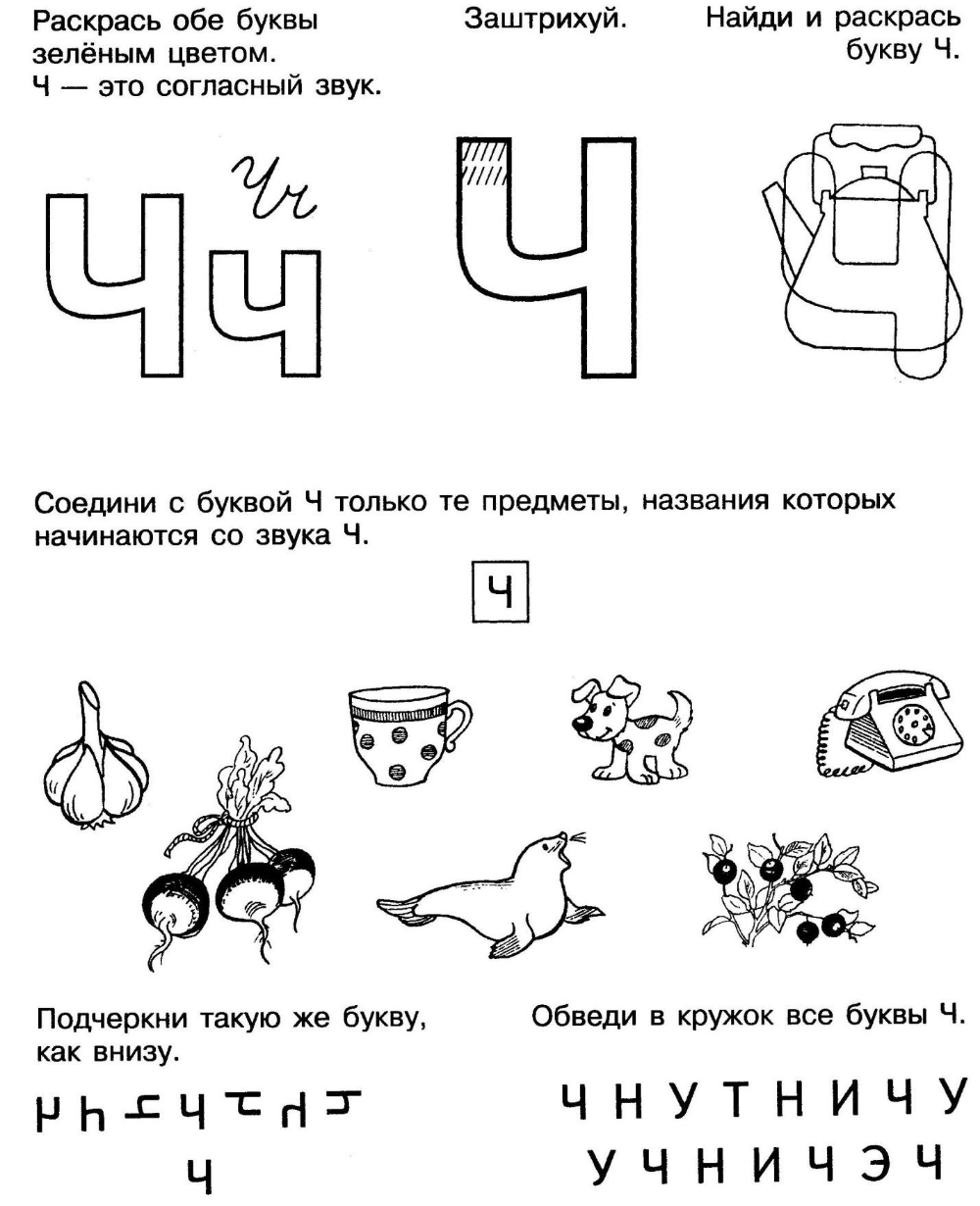 Этап урокаДеятельность учителяДеятельность учащихсяБазовые учебные действия1.Организация начала урокаПроверка готовности к уроку, настрой учащихся на работу.- Доброе утро!- Меня зовут, Людмила Павловна.- Ваши имена я прочту на бейджиках.- Сегодня, урок русского языка проведу я.-На уроке мы вами закрепим полученные знания и познакомимся с новой буквой.Проверяют готовность к уроку приветствуют гостей.Личностные: Настраиваются на учебную деятельность.2.Сюрпризный моментЯ приготовила для вас песню, хотите послушать и рассказать, о чем она?(звучит 1куплет из песни -20 секунд с 13-33 сек)Ярко красно-желтыми цветами,Шелестят листочки под ногами, Шелестят листочки, шелестят листочки, Шелестят листочки под ногами. (Если дети не определили о чем песня, включается 2 куплет) -18 секунд(с 52 сек-1.10) Давайте еще послушаем, песенка вам поможет. И в дорогу птички соберутся,Не грусти. Они весной вернутся.И в дорогу птички, птички соберутся.Не грусти. Они весной вернутся.–Кто определил, о каком времени года песня?- Правильно, про осень. (Открывается экран, на котором изображена осень) - Какие еще приметы, признаки осени вы знаете?- Справились с заданием!Слушают песню, отвечают на поставленные вопросы(с помощью учителя)Отвечают.Ученики называют приметы осени и соотносят с изображением на экране.Личностные: стараются включиться в учебную деятельность.Познавательные: стараются построить речевое высказывание.Регулятивные: принимают  учебную задачу.Коммуникативные: вступают в коммуникацию с учителем и сверстниками в процессе урока.3. Подготовка к усвоению нового материала - Вспомните, о чем говорили на прошлом уроке? –Ученики рассказывают.Личностные: стараются включиться в учебную деятельность.Познавательные: стараются построить речевое высказывание.Регулятивные: принимают  учебную задачу.Коммуникативные: вступают в коммуникацию с учителем и сверстниками в процессе урока.3. Изучение нового материала*Посмотрите на экран. Назовите изображенные на картинках предметы. (Часы, ключ, туча).-Какой звук чаще встречается? Что у этих предметов общее? (В названии этих предметов есть звук [Ч’])-Значит, тема урока звук [Ч’] и буква Ч, которая его обозначает.Цель урока: познакомиться со звуком [ч] и буквой Ч*Акустико-артикуляционная характеристика звука. - Все вместе произнесите звук [ч’]. Кто сможет дать характеристику звуку [Ч’]?- Мы можем его пропеть? -Нет! -При произнесении воздух встречает преграду?Да.-Значит это какой  звук? Гласный или согласный?- -Звук [ч’], произносится мягко, значит он какой?-Значит этот звук какой? (согласный, глухой, всегда только мягкий), соотнесите со звуковой схемой (на столе зеленый квадрат-)-Дайте характеристику звуку [ч’].и обозначается на письме буквой Ч- - на экране изображение буквы Ч.*Оптический анализ буквы Ч на составляющие ее элементы. -Из скольки элементов состоит буква Ч-(из двух)-Одна палочка стоит, и слева добавляем крючок.-Игра «На что похожа буква Ч?» (на цифру 4) Да, вы правильно решили:Ч мы пишем, как четыре.Только с цифрами, друзья,Буквы путать нам нельзя.Смотрят на экран, называют слова,Начинается работа по выделению нужного звука.Стараются определить тему урока.С помощью учителя работают с артикуляцией и характеристикой данного звука фронтально и индивидуально.Соотносят изученный звук [Ч] с буквой.-Ученики раскладывают букву на элементы с помощью учителя.Зрительно закрепляют графический образ буквы.Личностные: стараются включиться в учебную деятельность.Познавательные: стараются построить речевое высказывание.Регулятивные: принимают  учебную задачу.Коммуникативные: вступают в коммуникацию с учителем и сверстниками в процессе урока.4.ФизкультминуткаВсе мы выполняли по порядку. Я вас приглашаю на зарядкуВетер дует нам в лицоЗакачалось деревцо,А листочек закружился,И на землю опустился.–Слушают учителя, выполняют действия по тексту вслед за учителем. Регулятивные:Стараются осуществлять контроль своих действий ориентируясь на показ действий учителем.5 Продолжение работы по изучению нового материалаИгра «Строители» Игра «Зоркие глазки» - задание на карточке-найди все буквы Ч, обведи в кружок- взаимопомощь- проверьте друг у другаВыкладывают букву Ч (из двух элементов на парте). Работают с карточкойУченикам, которые работают медленно, предоставляются песочные часы.Познавательные: закрепляют зрительный образ буквы.Коммуникативные: работают в парах, стараясь оказать взаимопомощь 6.Применение нового знания на практике Работа по учебнику."Букварь" (Аксенова А.К., С.В.Комарова, М.И.Шишкова) с. 70-71-Откройте учебник, там, где лежит закладка. Рассмотрите страницу.-Найдите и покажите пальцем большую букву Ч, маленькую букву ч.Рассматривают картинки изображенные рядом с буквой Ч  (чайка, чашка, грач, мяч)-Чтение слоговых цепочек с этой буквой. -ач, оч, уч, ич.                                    ча, чо, чу, чи.-Чтение слов с буквой ЧГрач, врач,…Педагог оказывает помощь учащимся.Проводится словарная работа  врач-грач Открывают букварь и рассматривают страницу.Работают с букварем, показывают букву. Называют картинки определяют общий звук.Читают самостоятельно и с  помощью учителяЧитают. Познавательные: стараются построить речевое высказывание.Регулятивные: принимают  учебную задачу.Коммуникативные: вступают в коммуникацию с учителем и сверстниками в процессе урока.8. Итог урока.-Вспомните, что сегодня изучали на уроке.-На уроке мы познакомились со звуком [ч ] и буквой Ч. -Повторите характеристику звука [ч’]. Согласный, мягкий, глухой. -Какой буквой обозначается звук Ч на письме и из скольки элементов она состоит.Отвечают на вопросы, закрепляют пройденный материал.Познавательные: С помощью учителя называют основные позиции изученного материала, стараясь построить речевое высказывание.Регулятивные: закрепляют  учебную задачу.Коммуникативные: вступают в коммуникацию с учителем и сверстниками в процессе урока.9.Рефлексия «Осеннее дерево успеха»Перед учениками стоит панно «Дерево» и бумажные листья желтого, красного цвета.Даются объяснения: что листочек имеет свой определенный цвет: желтый - все сделал правильно, красный -встретились трудности. Каждый ученик выбирает свой цвет листочка. - Посмотрите на дерево, какое оно стало? Что можно сказать про такое дерево. (Осеннее, разноцветное).Вот и подошел к концу наш урок. Мне было очень приятно познакомиться с вами. А чтобы вы лучше закрепили знания, я даю вам карточки с заданиями на букву Ч.Слушают учителя.Отвечают на вопросы,Продолжают учиться анализировать свою деятельность: выбирают листик определенного цвета, если есть затруднения, то наводящими вопросами учитель помогает сделать выбор.Вспоминают признаки осени.Прощаются.Личностные: продолжают учиться оценивать свою работу